Perkins Monitoring Review:  
District Self-EvaluationThe purpose of the Carl D. Perkins legislation is to improve the quality of CTE programs; therefore, Federal legislation specifies that the KSDE monitor the performance of local institutions receiving funding.District Self-Evaluation:  Each of the following targeted areas is directly connected to Perkins legislation and outlined in your final approved local application.  In the space provided, describe: activities, projects, and/or services (that align with the final approved application, final performance report and final expenditure report) that were carried out during the FY 2020 grant period.  Targeted Areas:Administrative CostsTotal Administrative Costs (If Applicable)										             $      ___________Describe activities you implemented that supported this mandated use of Perkins’ funds: Provide Career Exploration and Career Development Activities Targeted Areas (Continued): Describe activities you implemented that supported this mandated use of Perkins’ funds:Provide Professional Development Describe activities you implemented that supported this mandated use of Perkins’ funds:Provide, within CTE, the skills necessary to pursue careers in high skill, high demand or high wage industriesDescribe activities you implemented that supported this mandated use of Perkins’ funds:Integration of Academic Skills into CTE Courses or Programs of Study Describe activities you implemented that supported this mandated use of Perkins’ funds:Plan and carry out Increasing student achievement through implementation of CTE programsTargeted Areas (Continued): Describe activities you implemented that supported this mandated use of Perkins’ funds:Develop and implement evaluations of the activities carried out with Perkins’ fundsOther Targeted Areas:Core Indicators of PerformanceTo complete the following section of the Perkins Monitoring Review:  District Self-Evaluation, use data reported via the Pathways from 2017-18 and 2018-2019 to respond to each core indicator section.  An average score for all programs/clusters in the district must be used as you respond to the Core Indicators of Performance.Other Targeted Areas (Continued)Core Indicators of Performance (Continued)To complete the following section of the Perkins Monitoring Review:  District Self-Evaluation, use data reported via the Pathways from 2017-18 and 2018-2019 to respond to each core indicator section.  An average score for all programs/clusters in the district must be used as you respond to the Core Indicators of Performance.Other Targeted Areas (Continued)Core Indicators of Performance (Continued)To complete the following section of the Perkins Monitoring Review:  District Self-Evaluation, use data reported via the Pathways from 2017-18 and 2018-2019 to respond to each core indicator section.  An average score for all programs/clusters in the district must be used as you respond to the Core Indicators of Performance.Submission and Follow Up InformationPlease complete the District Self-Evaluation for FY 2020 document, and send electronically to Kathleen Mercer at ktmercer@ksde.org  Any items needing to be mailed can be sent to Kathleen Mercer c/o Kansas State Department Education, Career, Standards and Assessment Services, 900 SW Jackson St. Suite #653, Topeka, KS, 66612, to satisfy the Perkins Monitoring Review.A tour of the district’s CTE facilities may be conducted, if necessary. During the on-site visit, the following items will be reviewed:District and program/cluster inventory recordsVerify location of all equipment purchased with Perkins moniesVerify that State ID tags are affixed to equipment purchased for $5,000.00 or moreDistrict Name:      USD/Number:       Date:      Perkins Contact:       Contact Number:       FY 20 Allocation:       Perkins Legislation: (1) provide career exploration and career development activities through an organized, systematic framework designed to aid students, including in the middle grades, before enrolling and while participating in a career and technical education program, in making informed plans and decisions about future education and career opportunities and programs of study. Section 135 (1) (a-f)Activities that supported this mandated use of the funds:                                                         Funds Expended$     Perkins Legislation: (2) Provide professional development for teachers, faculty, school leaders, administrators, specialized instructional support personnel, career guidance and academic counselors, or paraprofessionals. Section 135 (2) (a-i)  Activities that supported this mandated use of the funds:             Funds Expended $Perkins Legislation: (3) Provide within CTE, the skills necessary to pursue careers in high-skill, high-wage, or in demand industry sectors or occupations; Section 135 (3)  Activities that supported this mandated use of the funds:           Funds Expended$       Perkins Legislation: (4) support integration of academic skills into career and technical education programs and programs of study to support— Section 135 (4) (a-b)  Activities that supported this mandated use of the funds:     Funds ExpendedPerkins Legislation: (4) support integration of academic skills into career and technical education programs and programs of study to support— Section 135 (4) (a-b)  Activities that supported this mandated use of the funds:     $       Perkins Legislation: (5) plan and carry out elements that support the implementation of CTE programs and programs of study and that result in increasing student achievement of the local levels of performance established under section 113 — Section 135 (5) (a-t)Activities that supported this mandated use of the funds:      Funds Expended $       Perkins Legislation: (6) develop and implement evaluations of the activities carried out with funds under this part, including evaluations necessary to complete the comprehensive needs assessment required under section 134(c) and the local report required under section 113(b)(4)(B). — Section 135 (6)Activities that supported this mandated use of the funds:      Funds Expended$       Attainment of Core Indicator 1S1 and 1S2Attainment of Core Indicator 1S1 and 1S2Academic Attainment in Reading (1S1) and Mathematics (1S2)PercentMetUnmetAcademic Attainment in Reading (1S1) and Mathematics (1S2)PercentPercentage of CTE concentrators in FY 18 who attained academic attainment in readingPercentage of CTE concentrators in FY19 who attained academic attainment in readingPercentage of CTE concentrators in FY 18 who attained academic attainment in mathematicsPercentage of CTE concentrators in FY 19 who attained academic attainment in mathematicsAttainment of Core Indicator 2S1Attainment of Core Indicator 2S1Technical Skill Attainment (2S1)PercentMetUnmetTechnical Skill Attainment (2S1)PercentPercentage of CTE concentrators in FY 18 who passed technical skill assessments aligned with industry-recognized standardsPercentage of CTE concentrators in FY 19 who passed technical skill assessments aligned with industry-recognized standardsAttainment of Core Indicator 3S1Attainment of Core Indicator 3S1School Completion (3S1)PercentMetUnmetSchool Completion (3S1)PercentPercentage of CTE concentrators who earned a regular high school diploma in FY 18Percentage of CTE concentrators who earned a regular high school diploma in FY 19Attainment of Core Indicator 4S1Attainment of Core Indicator 4S1Student Graduation (4S1)PercentMetUnmetStudent Graduation (4S1)PercentPercentage of CTE concentrators who graduated and were included in the state’s computation of the graduation rate in FY 18Percentage of CTE concentrators who graduated and were included in the state’s computation of the graduation rate in FY 19Attainment of Core Indicator 5S1Attainment of Core Indicator 5S1Placement (5S1)PercentMetUnmetPlacement (5S1)PercentPercentage of CTE concentrators who left secondary education and were placed in postsecondary education or advanced training, in the military or employed in FY 18Percentage of CTE concentrators who left secondary education and were placed in postsecondary education or advanced training, in the military or employed in FY 19Attainment of Core Indicator 6S1Attainment of Core Indicator 6S1Non-Traditional Participation (6S1)PercentMetUnmetNon-Traditional Participation (6S1)PercentNumber of gender non-traditional students who participated in a program that leads to employment in a non-traditional field FY 18Number of gender non-traditional students who participated in a program that leads to employment in a non-traditional field FY 19Attainment of Core Indicator 6S2Attainment of Core Indicator 6S2Non-Traditional Completion (6S2)PercentMetUnmetNon-Traditional Completion (6S2)PercentNumber of gender non-traditional students who completed a program that leads to employment in a non-traditional field FY 18Number of gender non-traditional students who completed a program that leads to employment in a non-traditional field FY 19For more information, contact:Name: Kathleen MercerTitle: Perkins/IPS CoordinatorTeam: Career, Standards and Assessment ServicesPhone: 785.296.2307Email: ktmercer@ksde.org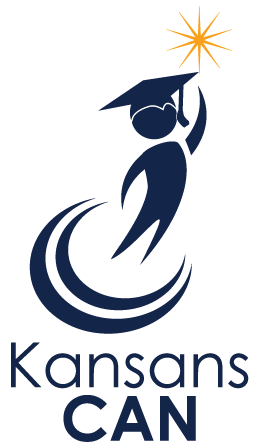 Kansas State Department of Education900 S.W. Jackson Street, Suite 102Topeka, Kansas 66612-1212www.ksde.org